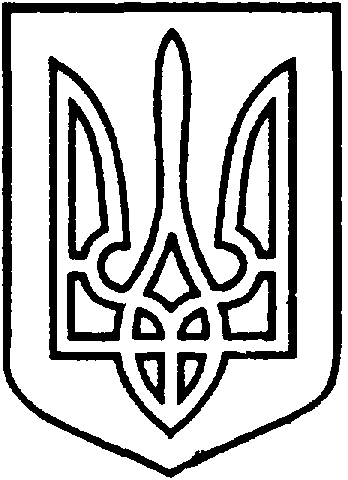 СЄВЄРОДОНЕЦЬКА МІСЬКА ВІЙСЬКОВО-ЦИВІЛЬНА АДМІНІСТРАЦІЯ  СЄВЄРОДОНЕЦЬКОГО РАЙОНУ  ЛУГАНСЬКОЇ  ОБЛАСТІРОЗПОРЯДЖЕННЯкерівника Сєвєродонецької міської  військово-цивільної адміністрації07 травня 2021                                                                                           №  661Про погодження розміщеннязасобу пересувної мережіФОП Мякота Г.за адресою: м. Сєвєродонецьк,р-н перехрестя бул. Дружби Народів та вул. Єгорова     Керуючись ч. 3 статті 6 Закону України «Про військово-цивільні адміністрації», розпорядженням керівника ВЦА м. Сєвєродонецьк від 07.12.2020 № 1162 «Про затвердження Порядку розміщення засобів пересувної дрібнороздрібної  торговельної мережі та пересувних  об’єктів з надання послуг на території м. Сєвєродонецька» (у новій редакції), розпорядженням керівника ВЦА м. Сєвєродонецьк від 10.12.2020 № 1182 «Про затвердження Схеми розміщення засобів пересувної мережі (у новій редакції)», беручи до уваги звернення фізичної особи - підприємця Мякоти Ганни Вячеславівни від 08.04.2021 № 67709, / конфіденційна інформація /, на підставі:/ конфіденційна інформація /.зобовʼязую:Погодити  фізичній  особі – підприємцю  Мякоті Г. розміщення  засобу   пересувної мережі (торгівля продовольчими товарами)  за   адресою: м. Сєвєродонецьк,  р-н   перехрестя   бул.  Дружби   Народів   та вул. Єгорова (1 місце),  строком на один рік.Встановити, погоджений з ФОП Мякотою Г. режим роботи засобу пересувної мережі, а саме: цілодобово, без перерви та вихідних днів. ФОП Мякоті Г. протягом 5 робочих днів, після отримання розпорядження керівника Сєвєродонецької міської ВЦА м. Сєвєродонецьк необхідно:	-	укласти   Договір   на  право  тимчасового   користування  окремими   елементами   благоустрою  комунальної  власності  з  комунальним підприємством  «Сєвєродонецьке  підприємство  благоустрою  та  ритуальної  служби»;	-	укласти Договір на вивіз твердих (рідких) побутових відходів (далі – Договір) із спеціалізованим підприємством, що має спеціалізований транспорт, згідно Правил благоустрою території м. Сєвєродонецька та населених пунктів, що входять до складу Сєвєродонецької міської ради;-	надати копії укладених договорів до відділу по контролю за благоустроєм та санітарним станом міста УЖКГ Сєвєродонецької міської ВЦА.4.	Витяг з даного розпорядження підлягає оприлюдненню.5.	Контроль за виконанням розпорядження покладаю на заступника керівника Сєвєродонецької міської військово-цивільної адміністрації Олега КУЗЬМІНОВА.Керівник Сєвєродонецької міськоївійськово-цивільної адміністрації  		                  Олександр СТРЮК 